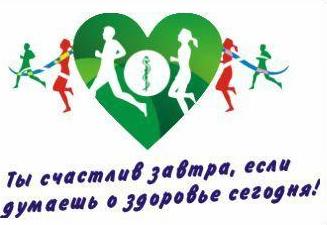 «Дорогой информационных технологий к здоровому образу жизни» - продвижение информационно-коммуникационных  технологий,  здорового образа жизни как неотъемлемой части профилактики неинфекционных заболеваний и улучшения оказания лечебно-диагностической помощи населению Глубокского районаГуманитарный проект государственного учреждения здравоохранения «Глубокская центральная районная больница»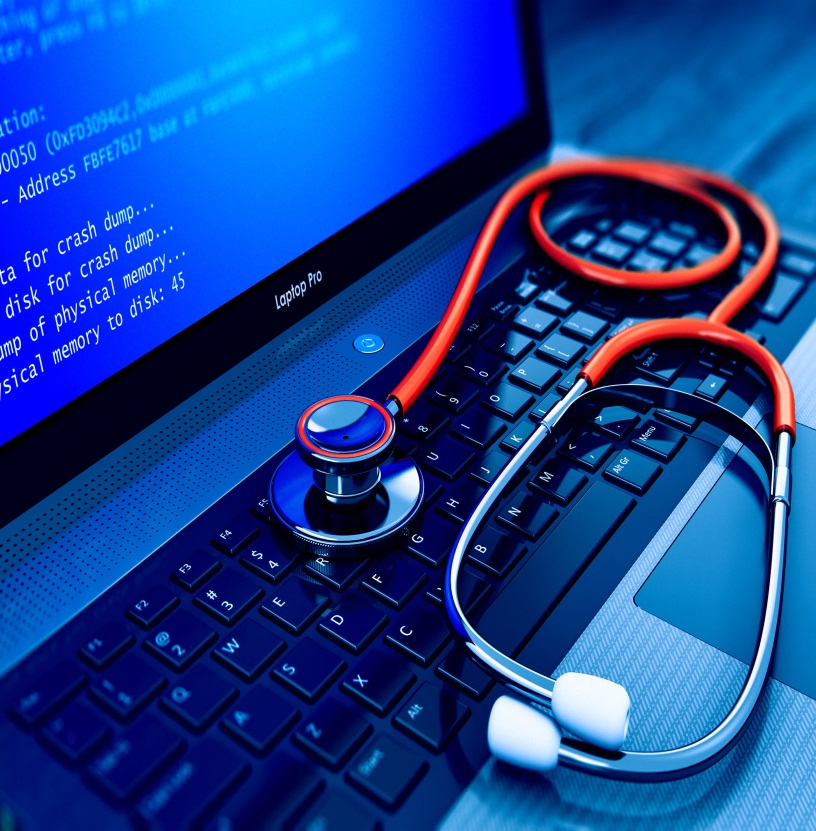 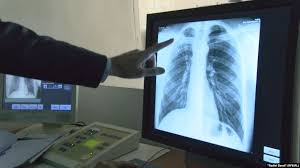 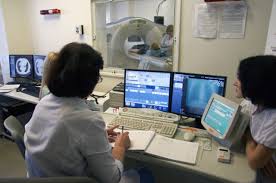 Будем рады сотрудничеству!1.Наименование проекта«Дорогой информационных технологий к здоровому образу жизни»«Дорогой информационных технологий к здоровому образу жизни»2.Наименование организацииГосударственное учреждение здравоохранения «Глубокская центральная районная больница»Государственное учреждение здравоохранения «Глубокская центральная районная больница»3.Физический и юридический адрес организации, телефон, факс е-mail211800 Республика Беларусь, область Витебская, город Глубокое, улица Советская, дом 240аТел./факс:+375215654257Эл.почта: glubmed@vitebsk.by211800 Республика Беларусь, область Витебская, город Глубокое, улица Советская, дом 240аТел./факс:+375215654257Эл.почта: glubmed@vitebsk.by4.Информация об организацииГлубокская районная больница создана в 1944 году. Численность населения района на 01.01.2020г. составляет 36 758 человек, из них дети – 6 729.     Учреждение здравоохранения «Глубокская центральная районная больница»  представлено 33 организациями здравоохранения.Цели: - доступность медицинской помощи;-профилактика неинфекционных заболеваний (НИЗ);- раннее выявление факторов риска; - пропаганда здорового образа жизни;-определение профилактики как приоритетного и современного направления в развитии здравоохранения.Задачи:-формировать у населения заинтересованное отношение к собственному здоровью, путем соблюдения правил здорового образа жизни и организации здоровьесберегающего поведения учебной и производственной деятельности.- развивать умение людей противостоять  факторам риска здоровью (курение, алкоголь, наркотические и психотропные вещества) инфекционные заболевания; гиподинамия. - развивать готовность самостоятельно поддерживать свое здоровье на основе использования навыков профилактики заболеваний и  личной гигиены.Глубокская районная больница создана в 1944 году. Численность населения района на 01.01.2020г. составляет 36 758 человек, из них дети – 6 729.     Учреждение здравоохранения «Глубокская центральная районная больница»  представлено 33 организациями здравоохранения.Цели: - доступность медицинской помощи;-профилактика неинфекционных заболеваний (НИЗ);- раннее выявление факторов риска; - пропаганда здорового образа жизни;-определение профилактики как приоритетного и современного направления в развитии здравоохранения.Задачи:-формировать у населения заинтересованное отношение к собственному здоровью, путем соблюдения правил здорового образа жизни и организации здоровьесберегающего поведения учебной и производственной деятельности.- развивать умение людей противостоять  факторам риска здоровью (курение, алкоголь, наркотические и психотропные вещества) инфекционные заболевания; гиподинамия. - развивать готовность самостоятельно поддерживать свое здоровье на основе использования навыков профилактики заболеваний и  личной гигиены.5.Руководитель организацииСабынич Вячеслав Вячеславович, главный врач     УЗ «Глубокская ЦРБ»Тел./факс:+375215654257Сабынич Вячеслав Вячеславович, главный врач     УЗ «Глубокская ЦРБ»Тел./факс:+3752156542576.Менеджер проектаДубина Инна Ивановна, фельдшер организационно-методического кабинета УЗ «Глубокская ЦРБ»Тел.:+375215654830Дубина Инна Ивановна, фельдшер организационно-методического кабинета УЗ «Глубокская ЦРБ»Тел.:+3752156548307.Прежняя помощь, полученная от других иностранных источников--8.Требуемая сумма50 000 долларов США50 000 долларов США9.СофинансированиеГосударственное учреждение здравоохранения «Глубокская центральная районная больница»Государственное учреждение здравоохранения «Глубокская центральная районная больница»10.Срок проекта2020-2023гг2020-2023гг11.Цель проектаРеализация проектов, направленных на устойчивое развитие  здравоохранения района;Содействие повышения жизненного уровня жителей Еврорегиона; Взаимодействие с государственными органами, общественными и иными организациями Республики Беларусь;Объединение усилий граждан для реализации проектов, направленных на устойчивое социально-экономическое развитие территории;Содействие сближению населения;Содействие реализации мероприятий, направленных на формирование здорового образа жизни, развитие здоровьесберегающего поведения.Содействие в достижение Целей Устойчивого Развития региона.Реализация проектов, направленных на устойчивое развитие  здравоохранения района;Содействие повышения жизненного уровня жителей Еврорегиона; Взаимодействие с государственными органами, общественными и иными организациями Республики Беларусь;Объединение усилий граждан для реализации проектов, направленных на устойчивое социально-экономическое развитие территории;Содействие сближению населения;Содействие реализации мероприятий, направленных на формирование здорового образа жизни, развитие здоровьесберегающего поведения.Содействие в достижение Целей Устойчивого Развития региона.12.Задачи проекта - доступность и качество оказания медицинских услуг, профилактических мероприятий;- формирование   у населения, особенно у молодёжи,  устойчивой    ориентации      на  здоровый  образ  жизни,  которая определит в дальнейшем здоровое поведение;- расширения и совершенствования сферы услуг здравоохранения. Внедрение компьютерной программы-скрининга: «Выявление факторов риска у населения».- инклюзивность  новых подходов  в  сфере  информатизации электронного  здравоохранения    под потребности  пациента;- повышение эффективности использования ресурсов в целях социально-экономического развития района - доступность и качество оказания медицинских услуг, профилактических мероприятий;- формирование   у населения, особенно у молодёжи,  устойчивой    ориентации      на  здоровый  образ  жизни,  которая определит в дальнейшем здоровое поведение;- расширения и совершенствования сферы услуг здравоохранения. Внедрение компьютерной программы-скрининга: «Выявление факторов риска у населения».- инклюзивность  новых подходов  в  сфере  информатизации электронного  здравоохранения    под потребности  пациента;- повышение эффективности использования ресурсов в целях социально-экономического развития района13.Детальное описание деятельности в рамках проекта в соответствии с поставленными задачамиМодернизация лечебно-профилактических учреждений здравоохранения, для ориентации на потребности пациента, повышение качества и доступности медицинской помощи, расширение новых форм организационной пропаганды здорового образа жизни.  Информированность населения по профилактике неинфекционных заболеваний, вредных привычек, гиподинамии.   Популяризировать занятия физическими упражнениями,  спортом. Вовлечь различные категории населения в оздоровительный процесс, укрепить здоровье средствами физической культуры, спорта и туризма;Модернизация лечебно-профилактических учреждений здравоохранения, для ориентации на потребности пациента, повышение качества и доступности медицинской помощи, расширение новых форм организационной пропаганды здорового образа жизни.  Информированность населения по профилактике неинфекционных заболеваний, вредных привычек, гиподинамии.   Популяризировать занятия физическими упражнениями,  спортом. Вовлечь различные категории населения в оздоровительный процесс, укрепить здоровье средствами физической культуры, спорта и туризма;14.Обоснование проекта Данный проект – это одна из реальных возможностей изменить отношение членов целевой группы к своему здоровью, как к ценности, которую можно легко потерять своим необдуманным, рискованным поведением.  Болезни, как острые, так и хронические, наряду с травмами и отравлениями, стали ведущими причинами преждевременной гибели людей. Ведущее место среди них, в течение ряда последних лет, занимают неинфекционные заболевания (НИЗ) – сердечно-сосудистые, онкологические, хронические респираторные заболевания  и сахарный диабет. Как мы знаем, здоровье человека зависит от нескольких составляющих: по 20 % –  от наследственности и состояния окружающей среды, на 10 % – от состояния системы здравоохранения и на 50 % - от образа жизни человека. Чем меньше факторов риска поведенческого характера есть в образе жизни человека и чем активнее его медицинская позиция, тем более высока вероятность того, что ни врожденные риски, ни негативные воздействия внешней среды не отразятся на состоянии здоровья человека. Но личная заинтересованность человека выступает на первое место: без желания человека сохранить и укрепить свое здоровье, следовать принципам здорового образа жизни добиться снижения НИЗ невозможно. Именно поэтому реализация данного проекта будет направлена на повышения уровня знаний населения о факторах риска развития неинфекционных заболеваний, причинно связанных с ними метаболическим изменениях в организме и самих НИЗ, способных привести к катастрофам здоровья. Данный проект – это одна из реальных возможностей изменить отношение членов целевой группы к своему здоровью, как к ценности, которую можно легко потерять своим необдуманным, рискованным поведением.  Болезни, как острые, так и хронические, наряду с травмами и отравлениями, стали ведущими причинами преждевременной гибели людей. Ведущее место среди них, в течение ряда последних лет, занимают неинфекционные заболевания (НИЗ) – сердечно-сосудистые, онкологические, хронические респираторные заболевания  и сахарный диабет. Как мы знаем, здоровье человека зависит от нескольких составляющих: по 20 % –  от наследственности и состояния окружающей среды, на 10 % – от состояния системы здравоохранения и на 50 % - от образа жизни человека. Чем меньше факторов риска поведенческого характера есть в образе жизни человека и чем активнее его медицинская позиция, тем более высока вероятность того, что ни врожденные риски, ни негативные воздействия внешней среды не отразятся на состоянии здоровья человека. Но личная заинтересованность человека выступает на первое место: без желания человека сохранить и укрепить свое здоровье, следовать принципам здорового образа жизни добиться снижения НИЗ невозможно. Именно поэтому реализация данного проекта будет направлена на повышения уровня знаний населения о факторах риска развития неинфекционных заболеваний, причинно связанных с ними метаболическим изменениях в организме и самих НИЗ, способных привести к катастрофам здоровья.15.Деятельность после окончания проектаРабота специалистов по проекту – интересна, востребована и приносит удовлетворение тем, что большая часть целевой группы, обязательно задумается об опасности саморазрушающего поведения и примет решение следовать принципам здорового образа жизни. А остальные, получив информацию о факторах риска, задумаются об их последствиях для здоровья и у них, пусть даже только мелькнет, мысль отказаться от неверного пути в сторону потерь и рисков. 16.Бюджет проекта50 000 долларов США